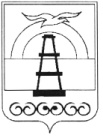 АДМИНИСТРАЦИЯ МУНИЦИПАЛЬНОГО ОБРАЗОВАНИЯ ГОРОДСКОЙ ОКРУГ «ОХИНСКИЙ»ПОСТАНОВЛЕНИЕот _______________								№ ________г. ОхаО внесении изменений в Положение о комитете по управлению муниципальным имуществом и экономике муниципального образования городской округ «Охинский», утвержденное постановлением администрации муниципального образования городской округ «Охинский» от 24.02.2016 № 97В связи с кадровыми изменениями, руководствуясь Федеральным законом Российской Федерации от 06.10.2003 № 131-ФЗ «Об общих принципах организации местного самоуправления в Российской Федерации», Уставом муниципального образования городской округ «Охинский»,ПОСТАНОВЛЯЮ:Внести в Положение о комитете по управлению муниципальным имуществом и экономике муниципального образования городской округ «Охинский», утвержденное постановлением администрации муниципального образования городской округ «Охинский» от 24.02.2016 № 97 следующие изменения:пункт 5.3. раздела 5 исключить;пункт 5.5. раздела 5 изложить в следующей редакции:«5.5. На период временного отсутствия председателя его обязанности исполняет начальник отдела в составе Комитета. В отсутствие председателя данное должностное лицо пользуется всеми его правами и несет все его обязанности.»;1.3. в пункте 6.3. исключить слова «Заместитель председателя». 2. Опубликовать настоящее постановление в газете «Сахалинский нефтяник» и разместить настоящее постановление на официальном сайте администрации муниципального образования городской округ «Охинский» www.adm-okha.ru.3. Контроль за исполнением настоящего постановления возложить на председателя комитета по управлению муниципальным имуществом и экономике муниципального образования городской округ «Охинский» А.Е. Горбатова.Глава муниципального образования городской округ «Охинский»Е.Н. Касьянова